Knowledge Organiser Year 5 – European Country (Italy)Knowledge Organiser Year 5 – European Country (Italy)Knowledge Organiser Year 5 – European Country (Italy)Knowledge Organiser Year 5 – European Country (Italy)Knowledge Organiser Year 5 – European Country (Italy)GondolaA long, narrow, boat rowed by a single person who stands at the stem. Geographical Coordinates: 42 50 N, 12 50 EMont Blanc - The highest peak in Italy at 4,810 meters above sea level.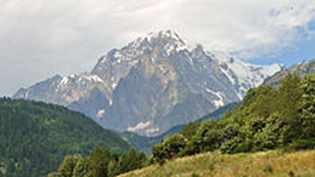 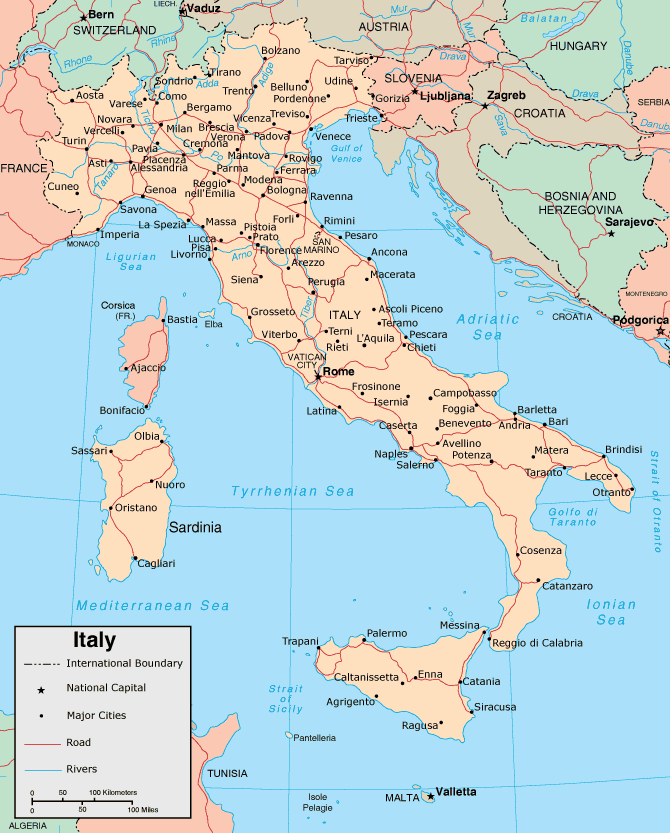 ContinentOne of the main landmasses of the globeGeneral Terrain: mostly rugged and mountainous; some plains, coastal lowlandsMont Blanc - The highest peak in Italy at 4,810 meters above sea level.EuropeA continent of the northern hemisphereClimate: predominantly Mediterranean; Alpine in far north; hot, dry in southItaly borders France, Austria, Slovenia and Switzerland.It is bordered by the Adriatic Sea on the east coast, the Tyrrhenian Sea on the west or Mediterranean coast, and the Ionian Sea to the south. CanalA long, narrow stretch of water made for boats to travel along.Rome is the capital city of Italy with a population of almost 3,000,000. The population of ITALY is a little over 60,000,000Italy borders France, Austria, Slovenia and Switzerland.It is bordered by the Adriatic Sea on the east coast, the Tyrrhenian Sea on the west or Mediterranean coast, and the Ionian Sea to the south. Mount EtnaLargest active volcano in Europe on the island of Sicily.The Italian flag, called the "Tricolore", was adopted on January 1, 1948. 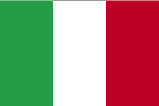 It has three equally sized vertical stripes of green (left), white (middle), and red (right). The green can represent hope or the green hills of Italy. The white can stand for faith or the snow-capped Alps. The red can represent charity or the blood spilt during the war for independence. Italy borders France, Austria, Slovenia and Switzerland.It is bordered by the Adriatic Sea on the east coast, the Tyrrhenian Sea on the west or Mediterranean coast, and the Ionian Sea to the south. ClimateThe weather conditions prevailing in an area in general.The Italian flag, called the "Tricolore", was adopted on January 1, 1948. It has three equally sized vertical stripes of green (left), white (middle), and red (right). The green can represent hope or the green hills of Italy. The white can stand for faith or the snow-capped Alps. The red can represent charity or the blood spilt during the war for independence. Italy borders France, Austria, Slovenia and Switzerland.It is bordered by the Adriatic Sea on the east coast, the Tyrrhenian Sea on the west or Mediterranean coast, and the Ionian Sea to the south. TerrainA stretch of land when considering it’s natural features.The Italian flag, called the "Tricolore", was adopted on January 1, 1948. It has three equally sized vertical stripes of green (left), white (middle), and red (right). The green can represent hope or the green hills of Italy. The white can stand for faith or the snow-capped Alps. The red can represent charity or the blood spilt during the war for independence. Italy borders France, Austria, Slovenia and Switzerland.It is bordered by the Adriatic Sea on the east coast, the Tyrrhenian Sea on the west or Mediterranean coast, and the Ionian Sea to the south. Venetian LagoonAn enclosed bay of the Adriatic Sea, in northern Italy, in which the city of Venice is situated.Lake Garda is                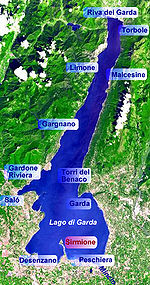 the largest lake in Italy with a distance roundof approximately100 miles / 158 km.Italy's longest river, the Po, flows 405 miles between Monte Viso and the Adriatic Sea. Grand Canal and the Rialto Bridge in Venice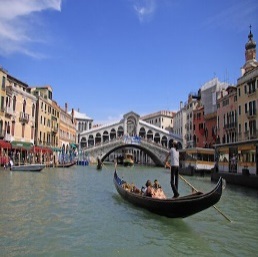 European UnionA group of countries whose governments work together.Lake Garda is                the largest lake in Italy with a distance roundof approximately100 miles / 158 km.Italy's longest river, the Po, flows 405 miles between Monte Viso and the Adriatic Sea. Grand Canal and the Rialto Bridge in VeniceLandmarkan object or feature of a landscape that is easily seen and recognised from a distance, especially one that enables someone to establish their locationLake Garda is                the largest lake in Italy with a distance roundof approximately100 miles / 158 km.Italy's longest river, the Po, flows 405 miles between Monte Viso and the Adriatic Sea. Grand Canal and the Rialto Bridge in Venice